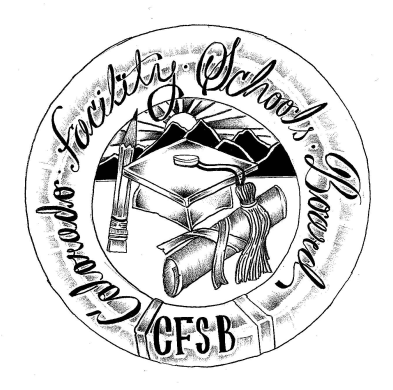 Colorado Facility Schools Board AgendaJanuary 13, 202111:30 a.m. until the completion of the agendaVirtual – Zoom Meeting11:30Board Meeting will start - Call to OrderApproval of MinutesApproval of AgendaAction ItemAction Item11:35Facility Schools Unit UpdateCDE/Facility Internal UpdatesData Management and Systems SupportiReady/Tuition CostMonitoring/Updates from the FieldFrontline/Anlar/State AssessmentsCurriculum/Induction/OOD ConsortiumUpdate from Attorney General’s OfficeJudy StirmanQuinn EnrightLori KochevarRobin SingerJudy for Annie HaskinsWendy Dunaway Isabel Broer12:0512:2512:45  1:05  1:00  1:20  2:00  Policies and ProceduresTuition Costi-Ready Request for Proposal (RFP)BREAKSupplemental Funding SummaryJBC/Stakeholders Group/Bill – Update and FeedbackOpportunity for the Public to Address the BoardMembers of the public who wish to address the board must sign up prior to the meeting. Presentations are limited to 5 minutes.Robin SingerJudy Stirman/Lori KochevarJudy StirmanWendy DunawayJudy Stirman and Wendy Dunaway  2:10Next Steps  2:15Adjournment of Meeting